ТАТАРСТАН РЕСПУБЛИКАСЫПИТРӘЧ МУНИЦИПАЛЬ РАЙОНЫ ЧЫТЫ УРТА ГОМУМИ БЕЛЕМ БИРҮ МӘКТӘБЕ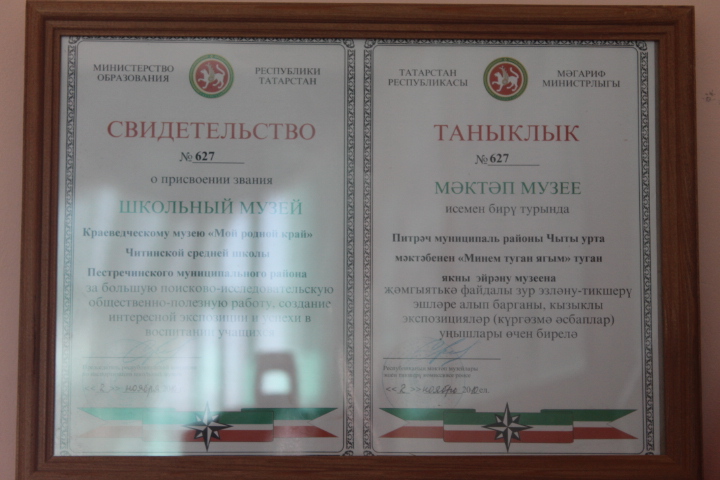 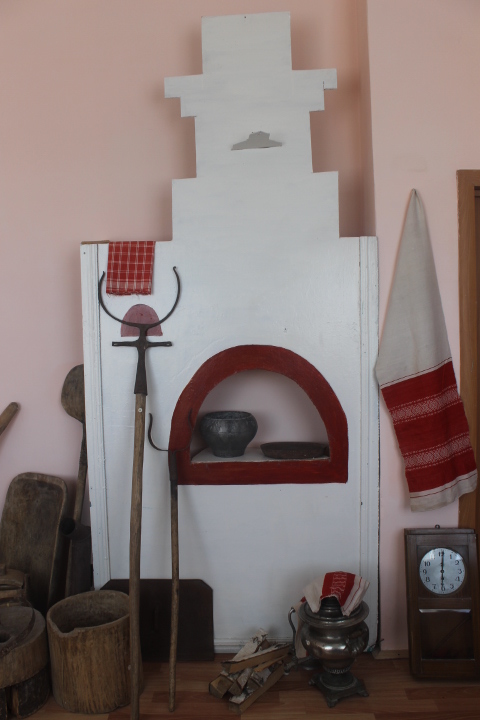 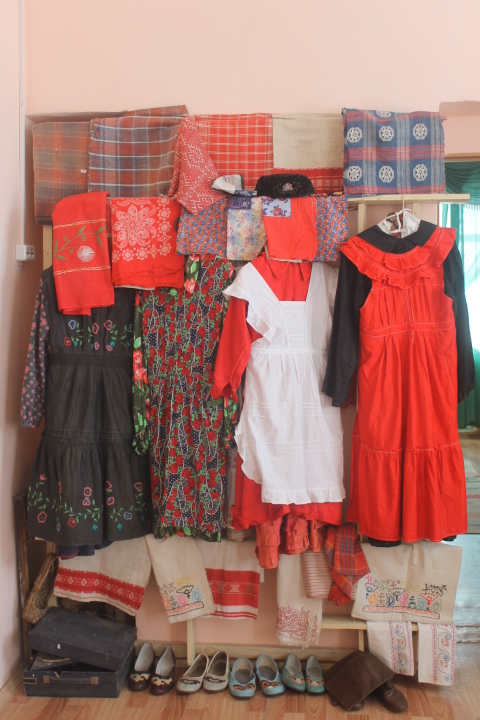 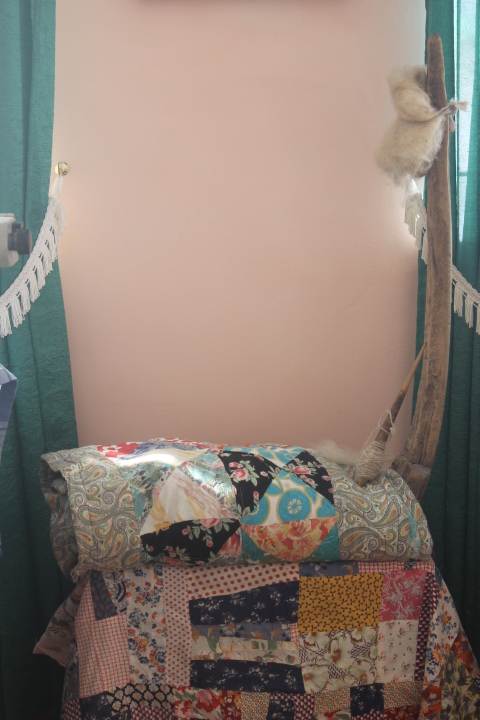 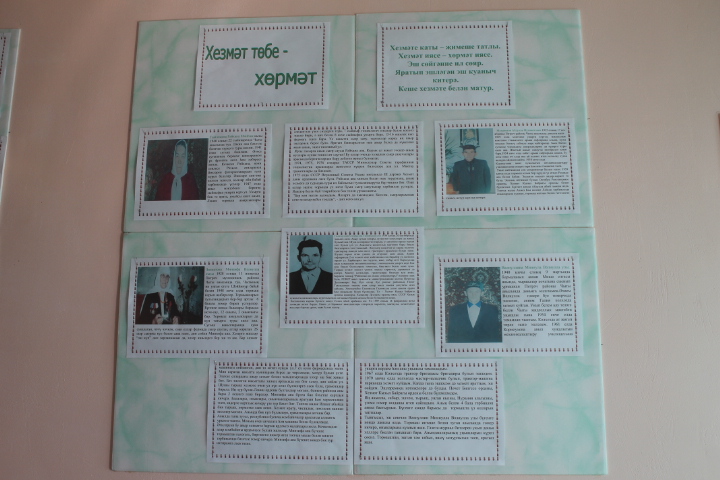 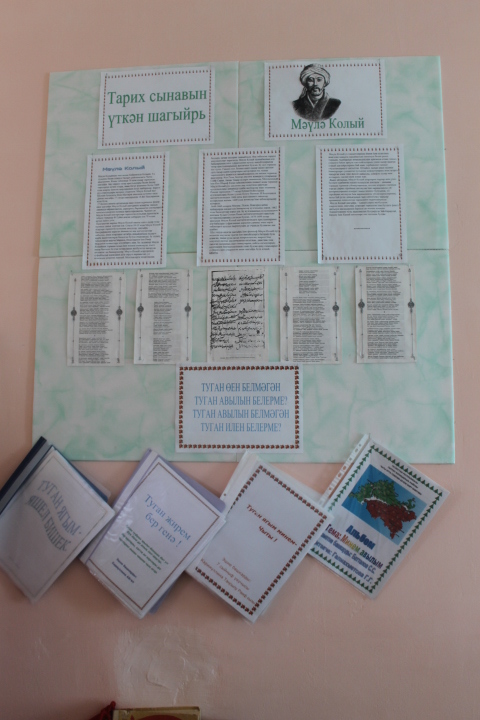 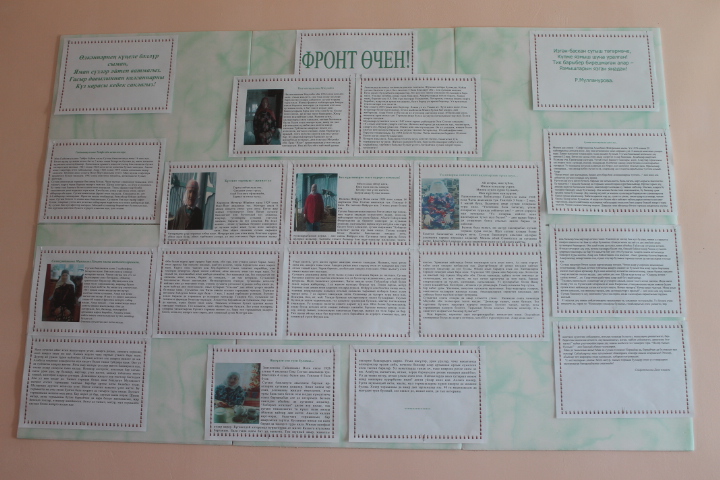 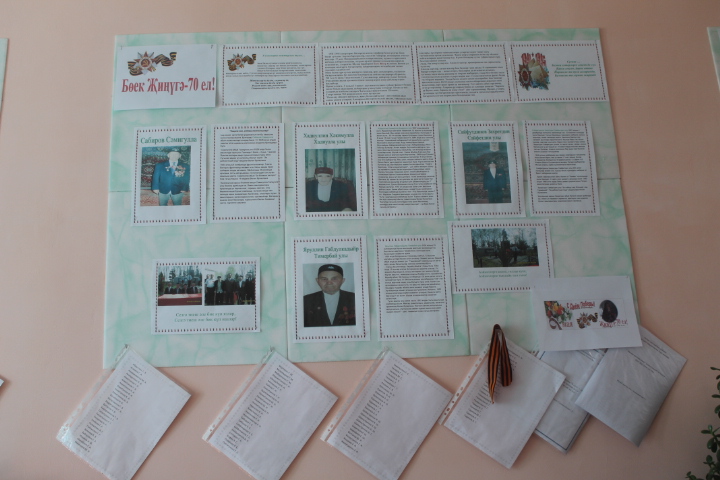 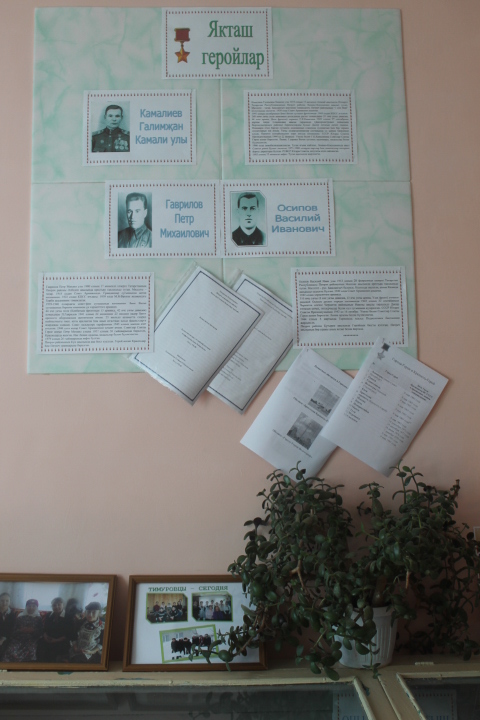 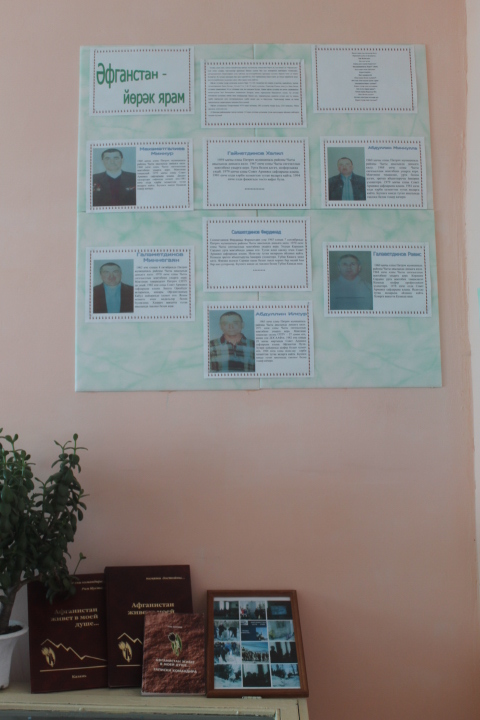 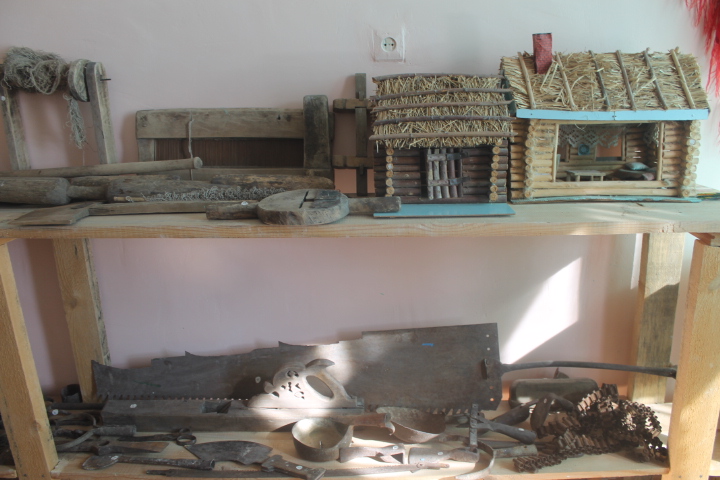 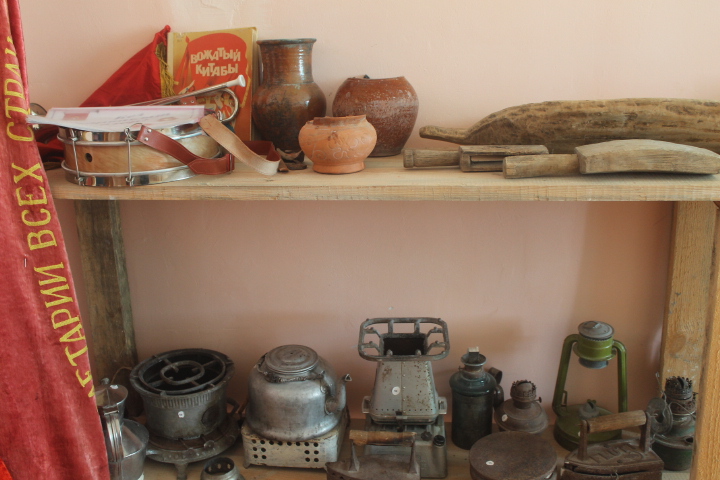 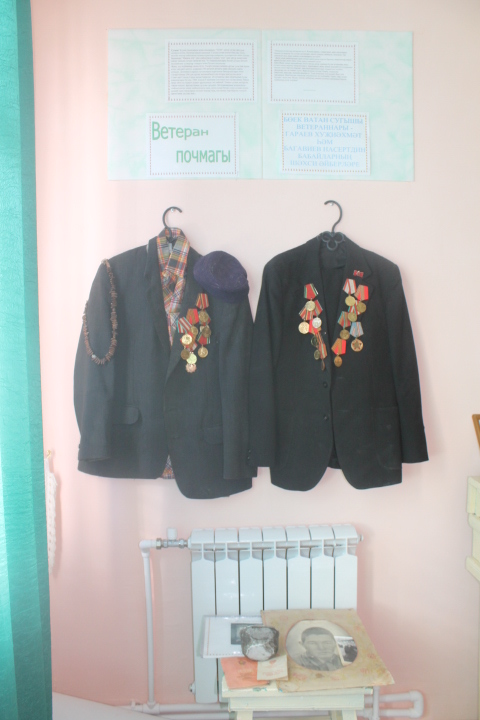 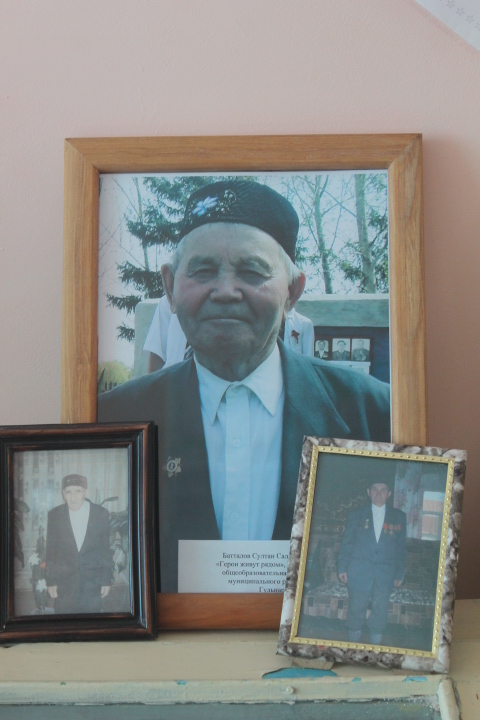 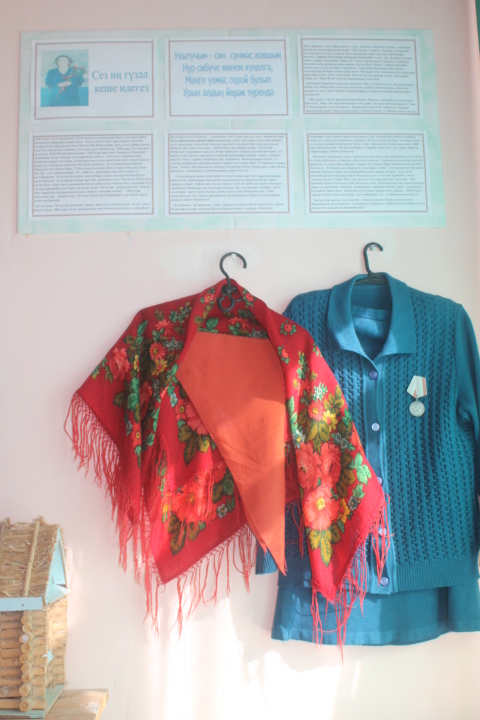 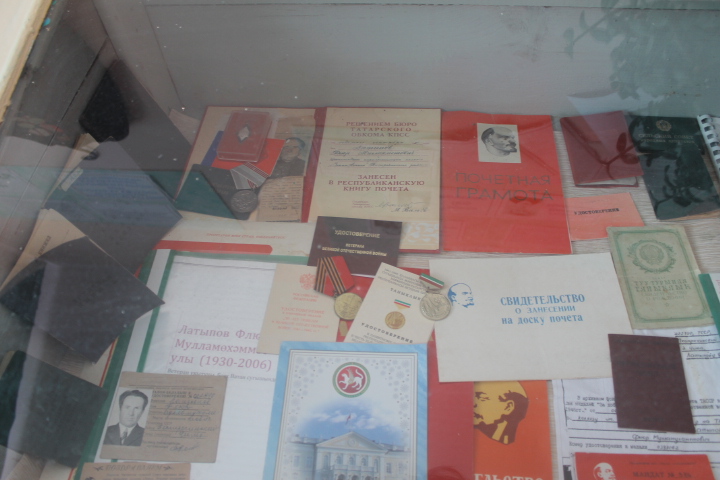 